Dear Sir/Madam,Please be informed that a Workshop on global approaches on combating counterfeiting and stolen ICT devices (Geneva, 23 July 2018) will focus on concerns raised by ITU Member States during Council-18 on tampering with unique telecommunication device identifiers used in ICT devices such as IMEI. In this regard, the relevant subjects are supposed to be discussed at the Workshop:tampering and duplication of IMEI identifiers used in mobile devices;key challenges faced by telecom operators, regulators and ICT vendors producing genuine end-devices, in using existing identifiers of ICT devices, including issues related to cloning, tampering and duplication of identifiers;identification systems, which are currently used for combating counterfeiting and stolen ICT devices, and discuss the importance of reliable unique ICT device identifiers for such tasks;identification systems, which guarantee that existing identifiers could be securely stored on devices and rendered tamper-proof, and implement means of detecting clones and differentiating them from genuine devices;action plan on developing possible technical solutions to address the problem of duplication/tampering/cloning of unique ICT device identifiers to be used for combating counterfeiting and stolen ICT devices.All information pertaining to the workshop can be found on the webpage.I wish you a productive and enjoyable meeting.Yours faithfully,(signed)Chaesub Lee
Director of the Telecommunication
Standardization Bureau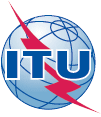 International telecommunication unionTelecommunication Standardization Bureau International telecommunication unionTelecommunication Standardization Bureau Geneva, 27 April 2018Geneva, 27 April 2018Ref:Addendum 1 to TSB Circular 84TSB Events/DAAddendum 1 to TSB Circular 84TSB Events/DATo:-	Administrations of Member States of the Union;-	ITU-T Sector Members;-	ITU-T Associates;-	ITU AcademiaCopy to:-	The Chairmen and Vice-Chairmen of ITU-T Study Groups;-	The Director of the Telecommunication Development Bureau;-	The Director of the Radiocommunication BureauTo:-	Administrations of Member States of the Union;-	ITU-T Sector Members;-	ITU-T Associates;-	ITU AcademiaCopy to:-	The Chairmen and Vice-Chairmen of ITU-T Study Groups;-	The Director of the Telecommunication Development Bureau;-	The Director of the Radiocommunication BureauContact:Denis ANDREEVDenis ANDREEVTo:-	Administrations of Member States of the Union;-	ITU-T Sector Members;-	ITU-T Associates;-	ITU AcademiaCopy to:-	The Chairmen and Vice-Chairmen of ITU-T Study Groups;-	The Director of the Telecommunication Development Bureau;-	The Director of the Radiocommunication BureauTo:-	Administrations of Member States of the Union;-	ITU-T Sector Members;-	ITU-T Associates;-	ITU AcademiaCopy to:-	The Chairmen and Vice-Chairmen of ITU-T Study Groups;-	The Director of the Telecommunication Development Bureau;-	The Director of the Radiocommunication BureauTel:+41 22 730 5780+41 22 730 5780To:-	Administrations of Member States of the Union;-	ITU-T Sector Members;-	ITU-T Associates;-	ITU AcademiaCopy to:-	The Chairmen and Vice-Chairmen of ITU-T Study Groups;-	The Director of the Telecommunication Development Bureau;-	The Director of the Radiocommunication BureauTo:-	Administrations of Member States of the Union;-	ITU-T Sector Members;-	ITU-T Associates;-	ITU AcademiaCopy to:-	The Chairmen and Vice-Chairmen of ITU-T Study Groups;-	The Director of the Telecommunication Development Bureau;-	The Director of the Radiocommunication BureauFax:+41 22 730 5853+41 22 730 5853To:-	Administrations of Member States of the Union;-	ITU-T Sector Members;-	ITU-T Associates;-	ITU AcademiaCopy to:-	The Chairmen and Vice-Chairmen of ITU-T Study Groups;-	The Director of the Telecommunication Development Bureau;-	The Director of the Radiocommunication BureauTo:-	Administrations of Member States of the Union;-	ITU-T Sector Members;-	ITU-T Associates;-	ITU AcademiaCopy to:-	The Chairmen and Vice-Chairmen of ITU-T Study Groups;-	The Director of the Telecommunication Development Bureau;-	The Director of the Radiocommunication BureauEmail:tsbsg11@itu.inttsbsg11@itu.intTo:-	Administrations of Member States of the Union;-	ITU-T Sector Members;-	ITU-T Associates;-	ITU AcademiaCopy to:-	The Chairmen and Vice-Chairmen of ITU-T Study Groups;-	The Director of the Telecommunication Development Bureau;-	The Director of the Radiocommunication BureauTo:-	Administrations of Member States of the Union;-	ITU-T Sector Members;-	ITU-T Associates;-	ITU AcademiaCopy to:-	The Chairmen and Vice-Chairmen of ITU-T Study Groups;-	The Director of the Telecommunication Development Bureau;-	The Director of the Radiocommunication BureauSubject:ITU Workshop on global approaches on combating counterfeiting and stolen ICT devices (Geneva, Switzerland, 23 July 2018)ITU Workshop on global approaches on combating counterfeiting and stolen ICT devices (Geneva, Switzerland, 23 July 2018)ITU Workshop on global approaches on combating counterfeiting and stolen ICT devices (Geneva, Switzerland, 23 July 2018)ITU Workshop on global approaches on combating counterfeiting and stolen ICT devices (Geneva, Switzerland, 23 July 2018)